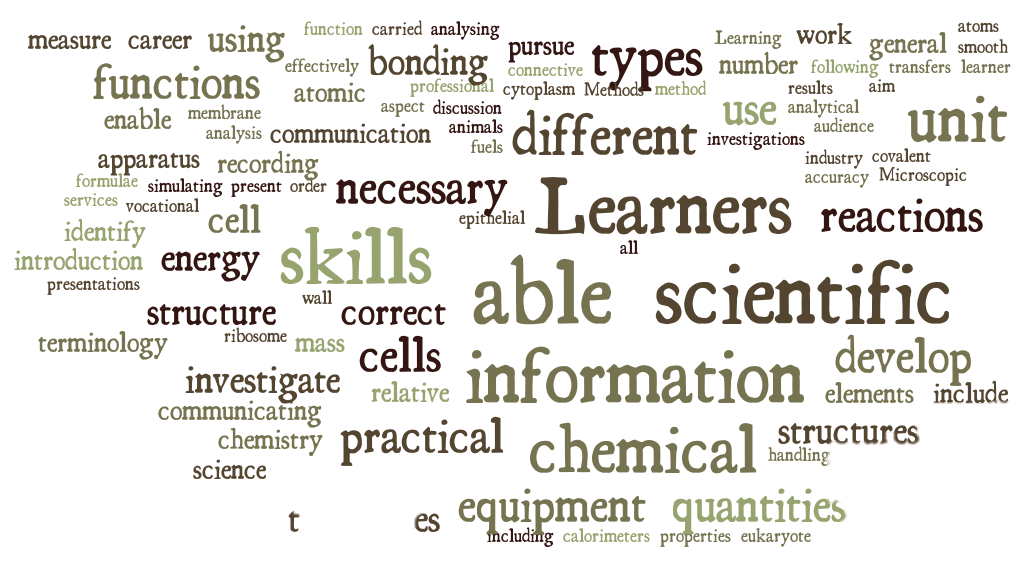 Applied Science		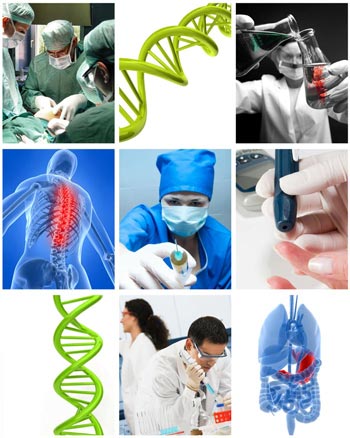 BTEC Level 3 National Extended CertificateWhat is the subject about?BTEC Applied Science covers the fundamental scientific principles of Biology, Chemistry and Physics and how they are applied to modern industrial practices and research techniques. You will not only gain a solid grounding in scientific theories and concepts but also develop the practical, investigative skills that underpin this sector.This includes: how cells are designed to fulfil a particular function within the body and to build tissues and organ systems; atomic structure and the application of structure and bonding in science; waves, their uses and importance within the modern technological age; the physiology of the musculoskeletal system and disorders associated with it. In this course you will develop essential knowledge and understanding of fundamental biological, chemical and physical concepts, as well as the practical application of these in the scientific workplace.  How is the course structured?You will study 4 units over the space of 2 years.  Unit 1 and 3 are the externally examined and assessed units and will be undertaken in the first year. Units 2 and 8 are coursework based and will be completed in the second year. The course is taught by two teachers, each teaching 2 hours per week, each setting an additional 2 hours of guided study time in which you should be completing your assignments and other tasks set.The units are as follows:Unit 1 – Principles and Applications of ScienceUnit 2 – Practical Scientific Procedures and TechniquesUnit 3 – Science Investigation SkillsUnit 8 – Physiology of Human Body SystemsHow is the course assessed?Unit 1 is assessed through three 40 minute written theory exams (one per science subject) and is externally set and marked.Unit 3 is assessed through a 90 minute written test, externally set and marked but based on scientific investigation set by the exam board but carried out by you. Units 2 and 8 are assessed by a series of assignments set by your teacher. They are broken down into tasks in order for you to meet the necessary criteria to achieve Pass, Merit or Distinction level.  These tasks may take the form of a practical task for which your teacher will complete a formal observation as evidence you have met the criteria. You may be required to give a presentation to the group, produce a poster, leaflet or scientific report or to produce annotated images of work you have completed. What skills will I need and develop in this course?You will need to be extremely well organised and be able to meet deadlines on a weekly basis. You will develop your ability to work as a team as well as conducting independent research and develop your communication and presentation skills. You will also develop your practical and research skills – i.e. how to find relevant scientific information and how to analyse and evaluate scientific data.IMPORTANT:We strongly advise you have a DIARY to keep a record of ALL upcoming deadlines to ensure you do not fall behind with work. What Qualification will I come away with?At the end of Year 13 you will have completed the BTEC Level 3 National Extended Certificate in Applied Science. This is made up of the mandatory Units 1, 2 and 3 and the additional Unit 8. What can the course lead to in terms of higher education and future careers?The Pearson BTEC Level 3 National Extended Certificate in Applied Science is intended as an Applied general qualification for post-16 learners who want to continue their education through applied learning and who aim to progress to higher education and ultimately to employment, possibly in the applied science sector. The requirements of the qualification will mean that you develop the transferable and higher order skills which are valued by higher education providers and employers. For example, when studying Unit 3: Science Investigation Skills, you will develop skills including how to planinvestigations, collecting, analysing, and presenting data and communicating results which support some of the skills you need to progress to higher education, employment, self-employment or training.This course is an excellent foundation for further study of physiotherapy, nursing, engineering and related subjects such as pharmacology and biomedical sciences. It is also highly recommended for other sciences. This course also provides valuable experience and insight into how these professions are carried out, the daily procedures staff in these roles need to follow and how to work safely in a number of scientific roles.  What are the formal entry requirements for this course?To ensure you have a reasonable chance of success our recommendation is at least 6,6 grades in GCSE Science, 5 in Maths and 5 in English.Why should I consider taking BTEC Applied Science Level 3 National Extended Certificate?BTEC Applied Science is a great foundation for those wishing to pursue a career in the sciences or those thinking of going on to higher education. It will give you practical experience of the procedures commonly used in the science industry including:Analytical chemistry techniquesDeveloping the skills required plan and carryout a scientific investigationThe use of microscopes in practical scienceInvestigating factors that can affect plant growth and/or distributionInvestigating the energy content of fuelsExplore the physiology of the digestive system and the use of corrective treatments for dietary-related diseasesOne key aspect of the course is the potential for visiting research facilities, manufacturing premises and other scientific organisations in order to see first-hand how the procedures you will carry out in college are done on an industrial scale.  Some of these opportunities will enable further hands on experience and allow you to fully appreciate how these techniques are used on a day to day basis.Course prerequisite:In order to ensure you have the required academic ability and work ethos required to succeed you must complete the task below by the first BTEC lesson in September 2019.Failure to complete this task to a suitable level may result in you not being enrolled onto the course.SUMMER TASKPrepare a written report based on one of the following questions. You will carry out your own research and then hand in your work in during the first lesson back in September. Your work can be presented in any format of your choice. Remember, you are demonstrating your ability to work independently and produce work to the standard required at post 16.BiologyThe history of the microscopeThe differences between light and electron microscopesPHYSICS The application of fibre optics in medicine (to include endoscopes).The application of fibre optics in communication (to include analogue-to-digital conversion and broadband).I would also like you to recap your GCSE knowledge in preparation for beginning your post 16 course. Using your existing Seneca login (senecalearning.com), complete the tasks set for you on Seneca as a refresher of your GCSE content and an introduction to your Btec course. You have quizzes from Biology, Chemistry and Physics elements to complete. If you do not already have a login then join using your school email address. Your class is called Btec transition and the code is ry08cb0230.Definitions of the common command words used in the grading criteria:Analyse - Identify separate factors, say how they are related and how each one contributes to the topic. Appraise - Consider the positive and negative points and give a reasoned judgement Assess - Give careful consideration to all the factors or events that apply and identify which are the most important or relevant; to determine the importance, size, or value of something Comment - Give your view after you have considered all the evidence. In particular decide the importance of all the relevant positive and negative aspects Compare - Identify the main factors that apply in two or more situations and explain the similarities and differences or advantages and disadvantages Contrast - Show differences Criticise - Review a topic or issue objectively and weigh up both positive and negative points before making a decision Define - Clearly explain what a particular term means and give an example, if appropriate, to show what you mean Demonstrate - Provide several relevant examples or related evidence which clearly support the arguments you are making. This may include showing practical skills Describe - Give a clear description that includes all the relevant features - think of it as ‘painting a picture with words’. A detailed account Design - Create a plan, proposal or outline to illustrate a straightforward concept or Idea Draw - Use the evidence you have provided to reach a reasoned judgement Conclusions Explain - Set out in detail the meaning of something, with reasons. More difficult than describe or list; it can help to give an example to show what you mean. Start by introducing the topic then give the ‘how’ or ‘why’. OR provide details and give reasons and/or evidence to clearly support the argument you are making Evaluate - Review the information then bring it together to form a conclusion. Give evidence for each of your views or statements Evaluate - Make clear; intelligible; a definite and precise account for critically Identify - Point out or choose the right one / give a list of the main features Illustrate - Include examples or a diagram to show what you mean Interpret - Define or explain the meaning of something (words, actions, etc) Investigate - Inquire into; examine; investigate by going through it (Explore) Justify - Give reasons or evidence to support your opinion or view to show how you arrived at these conclusions. Prove right; vindicate. List - Provide the information in a list, rather than in continuous writing Outline - Write a clear description; give a summary of / a general plan showing essential features but no detail Plan - Work out and plan how you would carry out a task or activity State - Provide a clear and full account in speech or writing Summarise - Write down or articulate briefly the main points or essential features